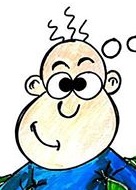 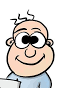 Hikâyeyi Tamamla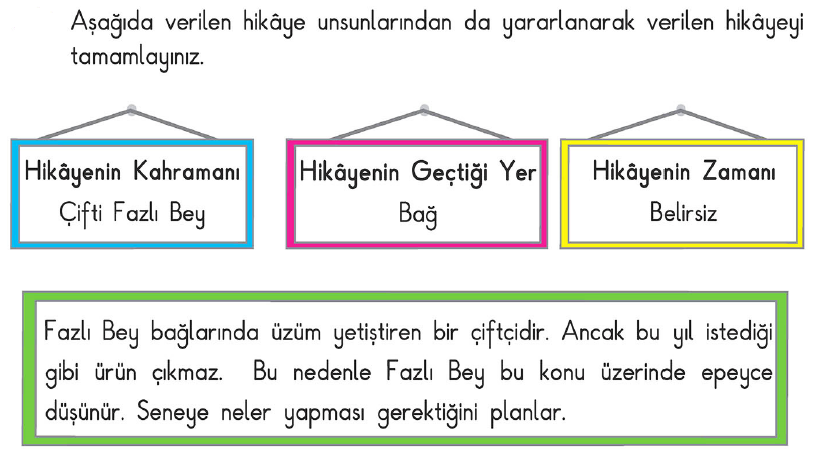 ----------------------------------------------  ------------------------------------------------------------------------------------------------  ------------------------------------------------------------------------------------------------ -------------------------------------------------------------------------------------------------  ------------------------------------------------------------------------------------------------ -------------------------------------------------------------------------------------------------  ------------------------------------------------------------------------------------------------ -------------------------------------------------------------------------------------------------Eş Anlamlı Kelimeler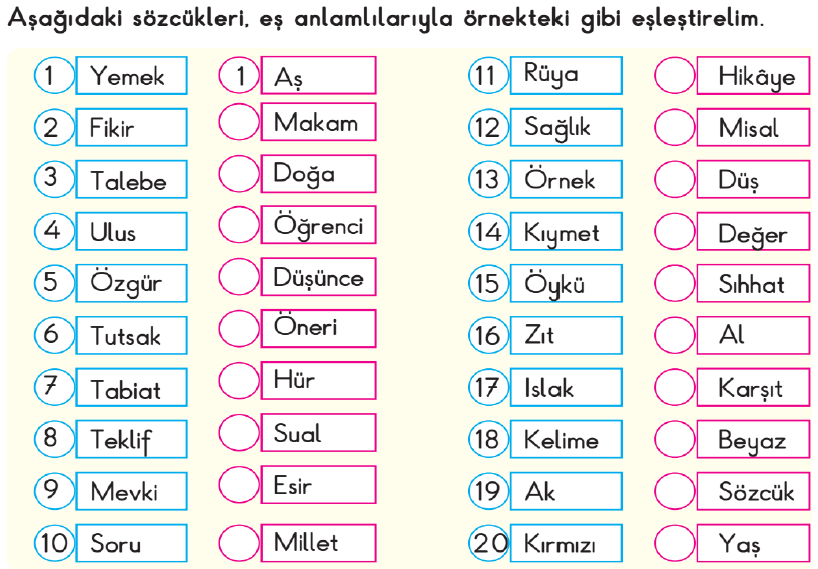 Alfabeye Göre Sırala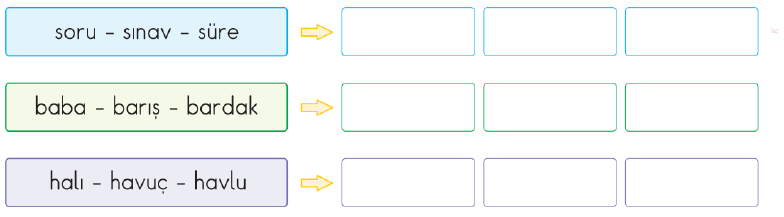 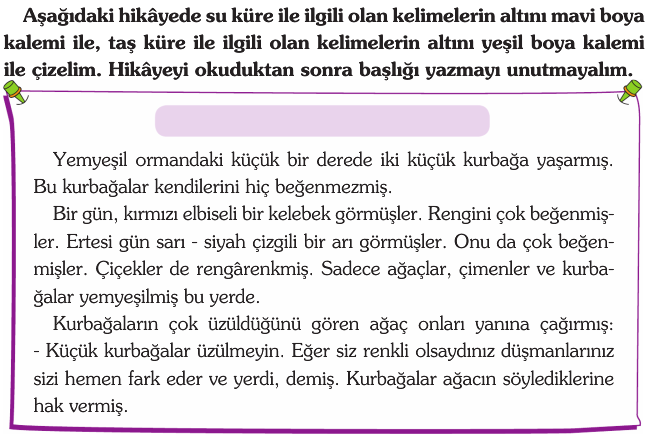 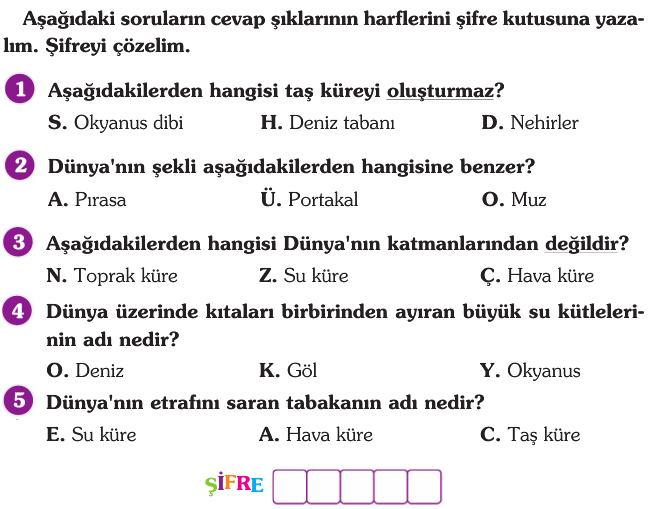 Boşluk Doldurma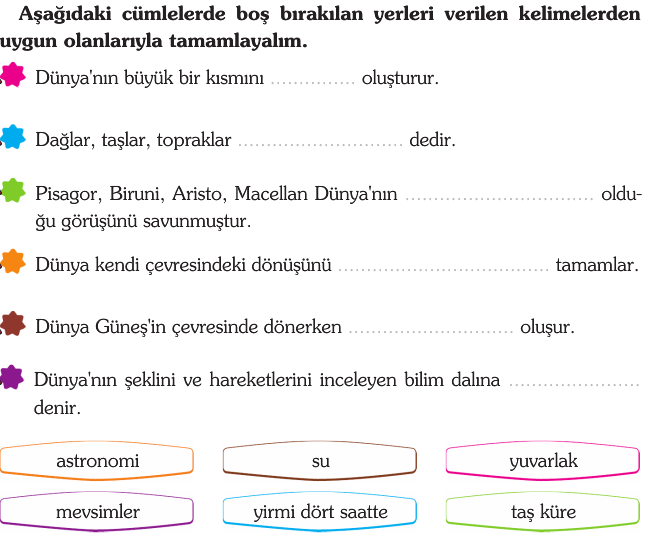 Kroki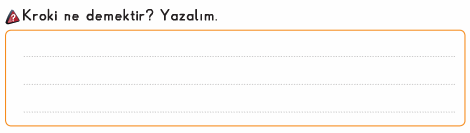 3/F Sınıfı ÇalışmalarıEnes SERT